Person Specification – Senior Teacher with SENCO responsibility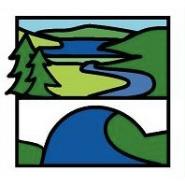 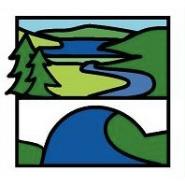 Bellingham Middle School The following criteria (experience, skills and qualifications) will be used to short-list at the application stage:AreaEssentialDesirableQualificationsQualified Teacher status, (DfE recognised qualification) Nationally recognised SENCO (NASC) Qualification, or, a willingness to undertake the qualification.Professional DevelopmentCommitted to own personal development.Evidence of continuing professional development relating to Special Educational Needs (SEN).Specific SEN training e.g Autism, Sp & Lang…ExperienceExperience of teaching pupils with a range of special educational needs within a middle school setting.Experience of setting outcomes, monitoring, evaluating and recording progress.Experience of monitoring teaching and learning activities to meet the needs of pupils with SEN.Experience of leading a staff team.Experience of developing initiatives in collaboration with other staff.Experience of delivering training on SEN related topics.KnowledgeKnowledge of a range of SEN (including SEMH, ASD, SpLD) and its impact on the learning of children and young people.Understanding of the most effective teaching methods and strategies to meet the identified needs of pupils with SEN.Knowledge and understanding of the KS2 and KS3 curriculum.Understanding of the SEND Code of Practice.Understanding of factors promoting effective transfer from one phase of education to the next.Understanding and experience of statutory processes, including the review process for SEN and  Education, Health and Care (EHC) plans.Understanding of the principles behind school improvement planning, monitoring, review and evaluation of progress.Leadership and Management SkillsAbility to communicate effectively and build good relationships with colleagues, pupils and parents.Ability to lead and motivate staff and to provide critical support when required.Ability to support all staff in understanding the needs of pupils with SEN and identifying the most effective teaching methods for those pupils.Ability to give and take advice in a sensitive and reflective manner.Ability to address challenging issues with clarity of purpose and diplomacy.Ability to make recommendations and decisions that enable pupils to make the best possible progress.Ability to work effectively under pressure and to plan, prioritise and meet deadlines.Personal QualitiesCommitment to supporting pupils with SEN so that they are able to fulfil their potential.Professional integrity.  High, realistic expectations.Excellent oral and written communication skills.Good presentation and ICT skills with the ability to enthuse and motivate others.Ability to work independently, prioritise and manage own workload effectively.Ability to remain calm under pressure.Enthusiastic, positive and resilient.Commitment to team working.